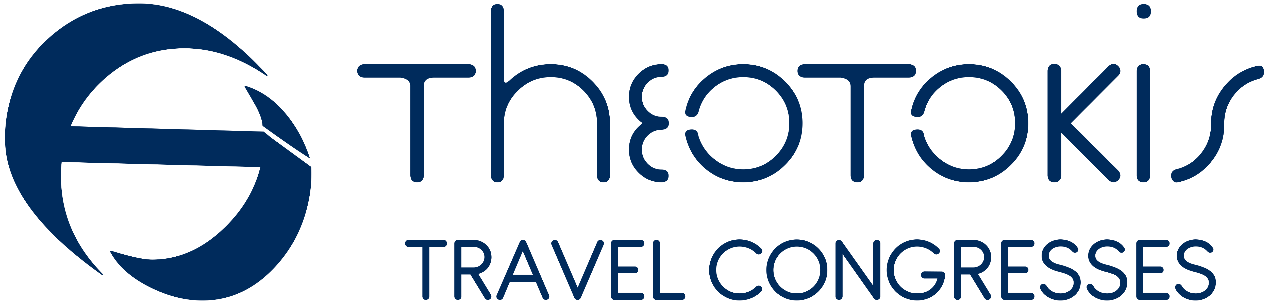 δημοσίευση: 18 Οκτ 2022Η ΙΑΤΑ εταιρία Theotokis Travel Congresses με δραστηριότητα 33 ετών και έδρα το Χαλάνδρι αναζητά προσωπικό για να προσφέρει επαγγελματική εμπειρία. Στόχος μας είναι το εκπαιδευόμενο άτομο να παραμείνει μαζί μας μετά την ολοκλήρωση της Πρακτικής Άσκησης.Ο/Η ασκούμενος/-η θα λειτουργεί ως σημείο επαφής μεταξύ στελεχών, προμηθευτών και πελατών. Θα έχει την ευκαιρία να μετεκπαιδευτεί σε όλο τον κύκλο εργασιών. Ενδεικτικά:Air Ticketing – Amadeus, FarelogixFerry Ticketing – Liknoss, CertusHotel ReservationsB2B booking enginesMICE & Corporate Travel Leisure & Travel PackagesΕπικοινωνία: you@theotokistravel.gr 